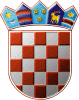 REPUBLIKA HRVATSKAOPĆINSKO IZBORNO POVJERENSTVOOPĆINE JANJINAKLASA: 023-05/21-03/04URBROJ: 2117-06/03-21-12JANJINA, 20. travnja 2021.Na osnovi članaka 22. i 26. stavka 1. podstavka 1. i članka 53. stavka 4. Zakona o lokalnim izborima („Narodne novine“, broj 144/12, 121/16, 98/19, 42/20, 144/20 i 37/21), Općinsko izborno povjerenstvo Općine JANJINA, odlučujući o prijedlogu kandidacijske liste predlagatelja grupe građana za Mjesni odbor naselja Popova Luka, utvrdilo je, prihvatilo i objavljuje PRAVOVALJANU KANDIDACIJSKU LISTUZA IZBOR ČLANOVA MJESNOG ODBORA NASELJAPOPOVA LUKANositelj kandidacijske liste: HRVOJE MILETIĆKandidatkinje/kandidati:HRVOJE MILETIĆ; HRVAT; JANJINA, POPOVA LUKA 17; rođ. 30.01.1992.; OIB: 85164920821; MVLADIMIR BOJANOVIĆ; HRVAT; JANJINA, POPOVA LUKA 9; rođ. 24.01.1980.; OIB: 05508517114; MMATO VITKOVIĆ; HRVAT; JANJINA, POPOVA LUKA 20; rođ. 16.01.1991.; OIB: 88316740292; M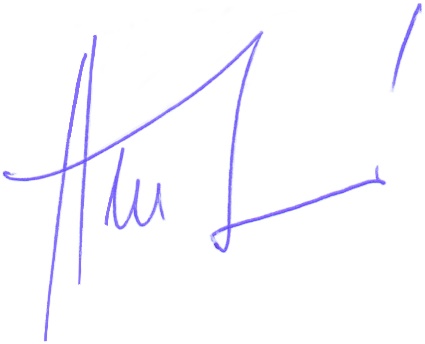 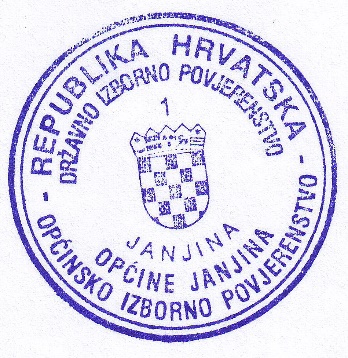 REPUBLIKA HRVATSKAOPĆINSKO IZBORNO POVJERENSTVOOPĆINE JANJINAKLASA: 023-01/20-01/01URBROJ: 2117-06/03-21-13JANJINA, 20. travnja 2021.Na osnovi članka 53. točke 4. Zakona o lokalnim izborima („Narodne novine“, broj 144/12, 121/16, 98/19, 42/20, 144/20 i 37/21), Općinsko izborno povjerenstvo Općine JANJINA, sastavilo je i objavljuje ZBIRNU LISTUPRAVOVALJANIH KANDIDACIJSKIH LISTAZA IZBOR ČLANOVA MJESNOG ODBORA NASELJAPOPOVA LUKAGRUPA GRAĐANANositelj kandidacijske liste: HRVOJE MILETIĆGRUPA GRAĐANAPREDSJEDNIKARIAN ČUSTOVIĆPREDSJEDNIKARIAN ČUSTOVIĆ